Le défi chamallow avec mon groupe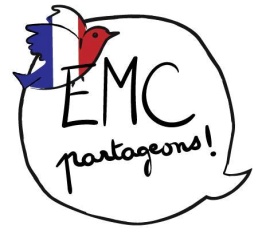 Les émotionsLes actionsDes réussitesDes réussitesDes difficultésDes difficultés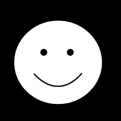 la joie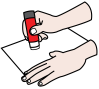 coller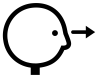 regarder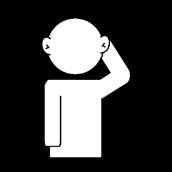 écouter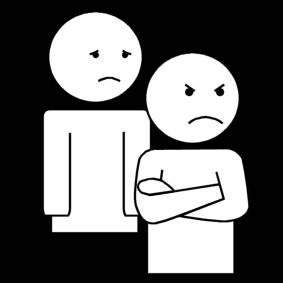 ne plus se parler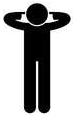 ne pas écouter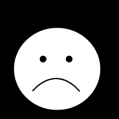 la tristesse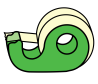 scotcher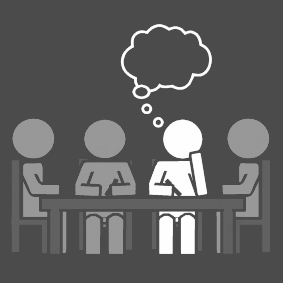 réfléchir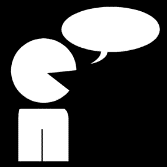 proposer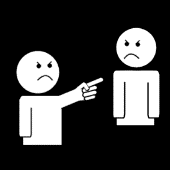 se disputer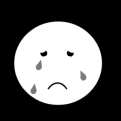 pleurer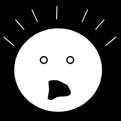 la peur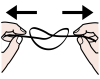 nouer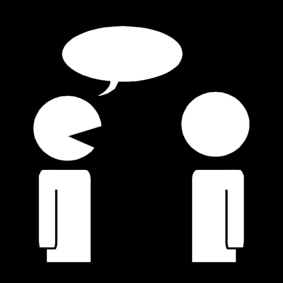 parler ensemble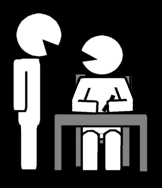 expliquer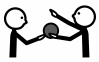 commander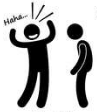 se moquer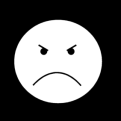 la colère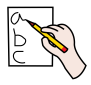 écrire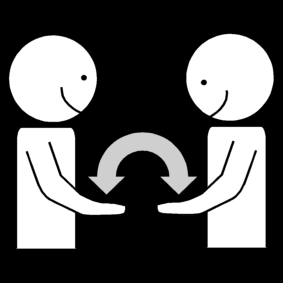 faire équipe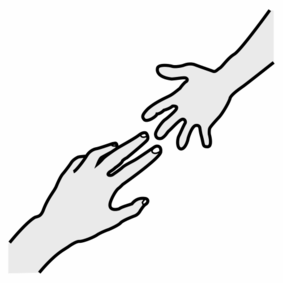 s’aider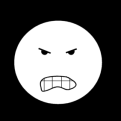 s’énerver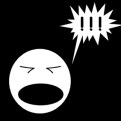 crier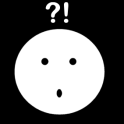 la surprise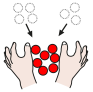 assembler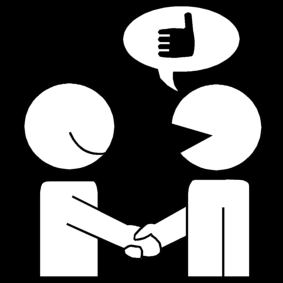 se féliciter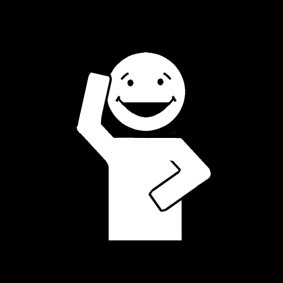 rire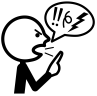 insulter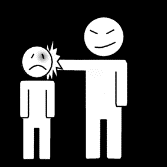 frapper